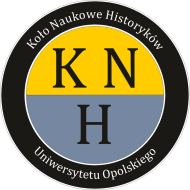 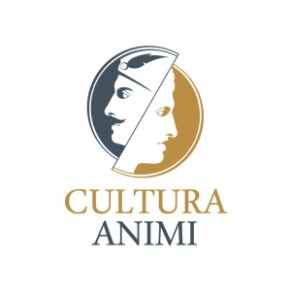 REGULAMIN KONFERENCJI STUDENCKO-DOKTORANCKIEJ 
„CULTURA ANIMI” – 25 IV 2017 R.Każdy z uczestników musi przesłać do 16 marca 2017 roku formularz zgłoszeniowy wraz z abstraktem. Zgłoszenie będzie uznane za poprawne, gdy wszystkie pola formularza będą wypełnione. Po zakwalifikowaniu się uczestnicy są zobowiązani do przesłania opinii opiekuna naukowego o referacie (do 12 kwietnia 2017 roku). Uczestnik w formie skanu przesyła recenzję referatu na adres mailowy: cultura.animi.opole@gmail.com. Prosimy w tytule wiadomości podać: Imię 
i Nazwisko, Recenzja referatu.Uczestnicy są zobowiązani do uczestniczenia w wykładach wprowadzających konferencji.Wystąpienia referujących mają być nie dłuższe niż 20 minut. Pytania do referujących będą zadawane bezpośrednio po wygłoszonym referacie. Warunkiem otrzymania zaświadczenia jest uczestniczenie w wykładach wprowadzających. Zaświadczenia będą wydawane na końcu konferencji. Jeżeli ktoś będzie posiadał prezentację multimedialną to prosimy o jej przesłanie 
do 24 kwietnia 2017 roku. Szczegółowy plan konferencji zostanie przesłany uczestnikom do 14 kwietnia 2017 roku. Informujemy, że będą podane tylko godziny sesji.Wszystkie informacje są umieszczone na stronie:www.konferencjaculturaanimi.wordpress.comSzczegółowych informacji udzieli przewodniczący Komitetu Organizacyjnego, mgr Krystian Wdowiak (krystianwdowiak@wp.pl, bądź cultura.animi.opole@gmail.com) 